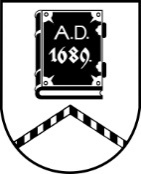 ALŪKSNES NOVADA PAŠVALDĪBAZEMES LIETU KOMISIJASĒDE Nr. 2520.06.2024. plkst. 8:30Dārza ielā 11, Alūksnē, Alūksnes novadā, 2.stāvs, 216. telpaDarba kārtībā:[…] Sēde pasludināta par slēgtu, pamatojoties uz Pašvaldību likuma 27.panta ceturto daļu, izskatāmie jautājumi satur ierobežotas pieejamības informāciju.Sēdē tiks izskatīti:2 iesniegumi par nekustamo īpašumu apvienošanu, ar lūgumu izveidot kopīpašumu;1 iesniegums par zemes ierīcības projekta nosacījumu izsniegšanu;2 iesniegumi par darījumu ar lauksaimniecības zemi;1 iesniegums par adreses piešķiršanu;1 iesniegums par nekustamā īpašuma lietošanas mērķa noteikšanu zemes vienības daļai.